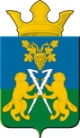 ДУМАНицинского сельского поселенияСлободо-Туринского  муниципального  районачетвертого созываРЕШЕНИЕ     от 26  ноября  2019г                                                                №  176-НПА                                                         с. НицинскоеОб  установлении и введении в действие налога  на имущество  физических  лиц  на  территории  Ницинского  сельского  поселения исходя из кадастровой стоимости объектов налогообложения на 2020 год   В соответствии с Федеральным законом от 6 октября . № 131-ФЗ «Об общих принципах организации местного самоуправления в Российской Федерации», 32 главой  Налогового кодекса Российской Федерации,    Уставом Ницинского сельского поселения,  Дума Ницинского сельского поселенияРЕШИЛА:         1.Ввести на территории  Ницинского сельского поселения  налог на имущество физических лиц на 2020 год.      2.Налогоплательщиками налога (далее - налогоплательщики)признаются физические лица, обладающие правом собственности на имущество, признаваемое объектом налогообложения в соответствии с пунктом 3 настоящего Решения.       3. Объектом налогообложения признается расположенные в пределах   Ницинского сельского поселения:3.1. жилой дом; квартира, комната; единый недвижимый комплекс, в состав которого  входит хотя бы один жилой дом; гараж и машино-место; Объект незавершённого строительства; Иные здания, строения, сооружения, помещения.                4.Налоговая база в отношении объектов налогообложения определяется исходя из их кадастровой стоимости.     5.Налоговая база определяется в отношении каждого объекта налогообложения как его кадастровая стоимость, указанная в Едином государственном реестре недвижимости по состоянию на 1 января года, являющегося налоговым периодом, с учетом особенностей установленных статьей 403 Налогового кодекса Российской Федерации.          6.Налоговым периодом признается календарный год.      7.Налоговые ставки в отношении объектов налогообложения установить в следующих размерах:7.1. 0,3% - жилой дом, частей жилых домов, квартир, частей жилых квартир, комнат; объектов незавершенного строительства в случае, если проектируемым назначением таких объектов является жилой дом; единых недвижимых комплексов, в состав которых входит хотя бы один жилой дом; гаражей и машино-мест (в том числе расположенных в объектах,  включенных в перечень, определяемый в соответствии с пунктом 7статьи 378.8 НК РФ);  хозяйственных строений  или сооружений, площадь каждого из которых не превышает 50 квадратных метров и которые расположены на земельных участках, предоставленных для ведения личного подсобного, дачного хозяйства, огородничества, садоводства или индивидуального жилищного строительства;7.2.  2% - в отношении объектов налогообложения, включенных в перечень, определяемый в соответствии с пунктом 7 статьи 378.2 Налогового кодекса Российской Федерации, в отношении объектов налогообложения, предусмотренных абзацем вторым пункта 10 статьи 378.2 Налогового кодекса Российской Федерации, а также в  объектов, кадастровая стоимость каждого из которых превышает 300 миллионов рублей; 7.3.    0,5 %-  в отношении иных объектов налогообложения.           8.Налоговые льготы установленные статьей 407 Налогового кодекса Российской Федерации действуют в полном объеме.            9.Уведомление о выбранных объектах налогообложения, в отношении которых предоставляется налоговая льгота, предоставляется налогоплательщиком  в соответствии с Налоговым кодексом Российской Федерации.            10. В случае, если налогоплательщик – физическое лицо, имеющий право на налоговую льготу, не представил в налоговой орган заявление о предоставлении налоговой льготы или не сообщил об отказе от применения налоговой льготы, налоговая льгота предоставляется на основании сведений, полученных налоговым органом в соответствии с настоящим Кодексом и другими федеральными законами.          11. Порядок исчисления суммы налога устанавливается статьей 408 Налогового кодекса Российской Федерации.     12. Налог подлежит уплате налогоплательщиками в срок не позднее 1 декабря года, следующего за истекшим налоговым периодом. 	 13.  Действие налога на имущество физических лиц на территории Ницинского сельского поселения вступает в силу с 1 января 2020 года и распространяется на отношения по взиманию налога на имущество физических лиц начиная с 2021 года за период 2020 год. 	14.    Опубликовать настоящее решение в печатном средстве массовой информации Думы и Администрации Ницинского сельского поселения «Информационный вестник Ницинского сельского поселения», а также обнародовать путем размещения на официальном сайте Ницинского сельского поселения (WWW.nicinskoe.ru).	15.  Контроль за исполнением   данного решения возложить на комиссию по  экономической политике  и муниципальной собственности (председатель комиссии  Полякова М.А.).Председатель Думы                                                       Глава  Ницинского                                 Ницинского сельского поселения                                    сельского поселения ____________ Л.Д. Хомченко                             __________ Т.А. Кузеванова                       